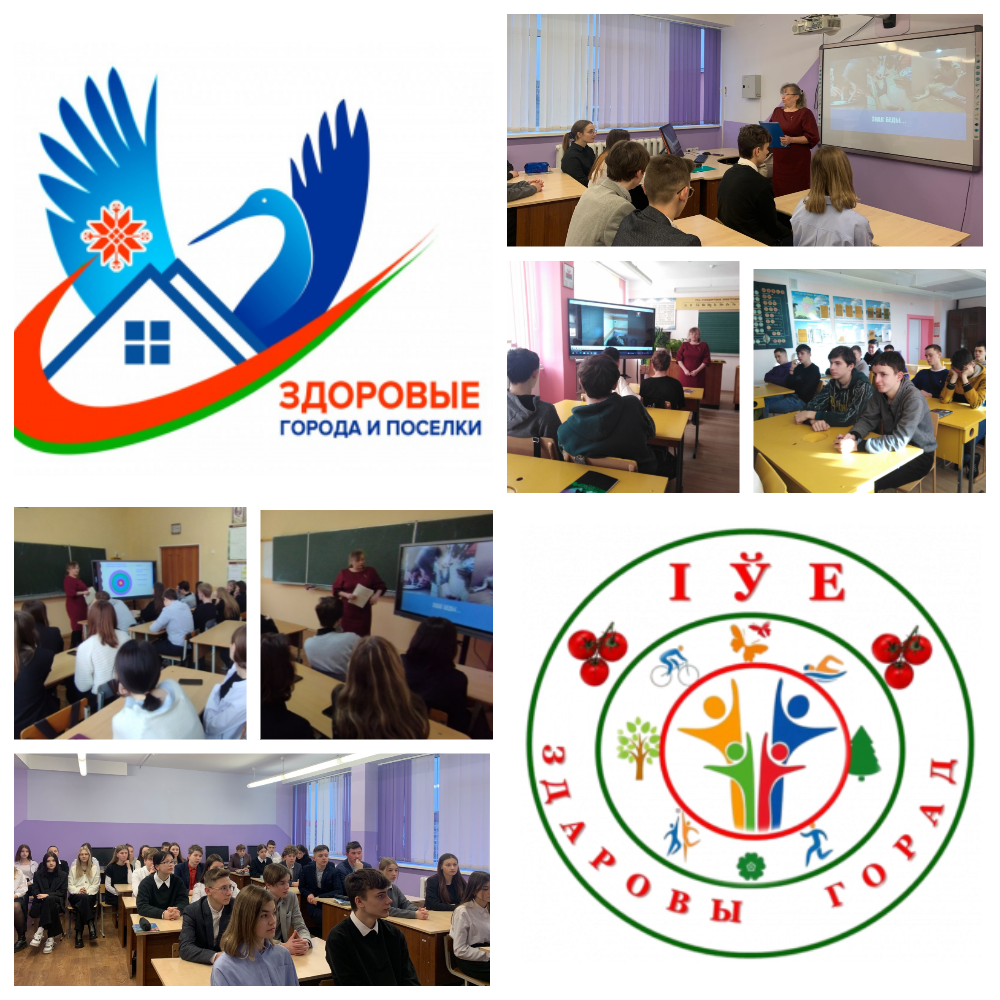 Одной из важнейших проблем нашего общества является наркомания, которая вызвала  острую необходимость решительных и активных действий в организации профилактики злоупотребления психоактивными веществами среди молодёжи. Молодёжь и наркотики. Это одно из самых страшных явлений в современном обществе.Наркомания – это самая настоящая болезнь. И как любую болезнь, наркоманию надо уметь предотвратить.  Именно по профилактике наркомании,  в рамках Единого дня здоровья – 1 марта Международный день борьбы с наркотиками, в учреждениях образования г. Ивье  прошли Часы здоровья «Знак беды. Наркомания». Ложная романтика и подражание «избранным» сгубили не одного молодого человека. Жизнь похожая на ад и смерть в расцвете лет – вот цена излишнего любопытства.Уметь сказать «ДА!»  здоровью и «НЕТ!»  наркотикам – главная цель проведенных бесед.Самое ценное у человека – это жизнь, а самое ценное в его жизни – здоровье, за которое бороться всеми силами становится не только актуально, но и экономически, и практически, жизненно необходимо. Здоровый образ жизни сегодня – это требование времени. Проблема формирования здорового образа жизни является одной из актуальных среди населения, особенно молодежи. Быть здоровым   модно и престижно.Кондратович Т.Н., инструктор – валеолог Ивьевского районного ЦГЭ